Teléfono: 981 48 00 00 - Fax: 981 48 25 06 C.I.F.: P-1502200-GACORDOS DA SESIÓN ORDINARIA REALIZADA POLA  XUNTA  DE  GOBERNO LOCAL  EN DATA VINTEDOUS  DE  FEBREIRO  DE 2016.PRESIDENTESr. D. Pablo Diego Moreda GilCONCELLEIROSDona Mª José Rodríguez Pérez Don José Camilo Casal García Don Manuel Pérez RiolaAUSENTES: SECRETARIA:Dona Ana Velo RuizINTERVENTOR:Don Jorge Manuel Vidal ZapateroNo salón de sesións da Casa Consistorial do Concello de Cedeira, ás doce horas e trinta minutos do día vintedous de febreiro de dous mil dezaseis, reúnese a Xunta de Goberno Local co obxecto de realizar, en primeira convocatoria, sesión ordinaria baixo a presidencia do Sr. Alcalde-Presidente, e coa asistencia dos Sres./Sras. concelleiros/as que se relacionan á marxe, actuando como Secretario o titular da Corporación dona Ana Velo Ruiz, que dá fe do acto.A Presidencia, tras comprobar nos termos expostos que se dá o quórum legalmente esixido polo  artigo113 do Regulamento de organizac10n, funcionamento e réxime xurídico das entidades locais, aprobado por Real decreto 2568/1986, para a válida realización das sesións da Xunta de Goberno Local, declara aberta esta, pasándose ó estudio e exame dos asuntos incluídos na orde do día da convocatoria.1.- APROBACIÓN  COBRO  SAF MES DE XANEIRO  2016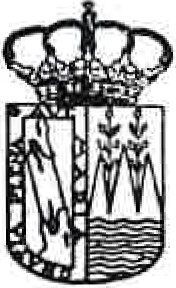 Acordos adoptados:1º) Seguir aplicando o mesmo criterio para o cálculo do copago das persoas usuarias do servizo de axuda no fogar en tanto non se adapte a ordenanza municipal reguladora do programa de axuda no fogar ao Decreto 99/2012, modificado polo Decreto 149/2013, do 5 de setembro polo que se define a carteira de servizos sociais para a promoción da autonomía persoal e a atención ás persoas en situación de dependencia e se determina o sistema de participación das persoas usuarias no financiamento do seu custo2º) A  aprobación  das  liquidacións  correspondentes a:taxa pola prestación do servizo de axuda no fogar, modalidade dependencia, correspondente ó mes de xaneiro de 2016 que se  compón  de  52  obrigados  ó pagamento  ascendendo  a un  total  de  4.138,43 €.taxa pola prestación do servizo de axuda no fogar, modalidade libre concorrencia, correspondente ó mes de xaneiro de 2016 que se compón de 16 abrigados ó pagamento ascendendo a un total de 382,50 €.3º) Que se continúe coa recadación das cantidades.2.- APROBACIÓN DO CONVENIO PARA A ESCOLA DE MÚSICA E PAGAMENTO ANTICIPADOAcordos adoptados:Primeiro.- Resolver o convenio de colaboración entre o Concello e as entidades Asociación Cultural Banda de Música de Cedeira e Sociedade Cultural Robaleira aprobado mediante resolución da Alcaldía número 112 do 5 de marzo de 2015 por mutuo acordo entre as partes.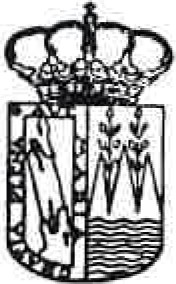 Segundo.-Aprobar o convenio de colaboración, entre o Concello e a Asociación Escala de Música Vila de Cedeira, que figura no corpo desta resolución.Terceiro.- Aprobar o gasto e comprometer o crédito por importe de 32.000,00 E na partida 334.489.00, e proceder ao abono anticipado do primer pagamento.Cuarto.- Aprobar o aboamento anticipado de 24.000,00 € no primeiro trimestre da subvención de 2016 en favor da Asociación  Escala  de Música  Vila  de Cedeira,   a  conta da correcta xustificación  dos gastos  conforme   osinalado no convenio.3.- APROBACIÓN DO CONVENIO PARA PUBLICACIÓN DE LIBROSAcordos adoptados:Primeiro.- Aprobar o convenio de colaboración, entre o Concello e Jose Francisco Canosa Martínez, que figura no corpo desta resoluciónSegundo.-. Aprobar o gasto e comprometer o crédito  por  importe  de  800,00 €  na  partida  334.489 .00,  debendo ser presentada  a documentación  xustificativa  correspondente  para  o abono  correspondente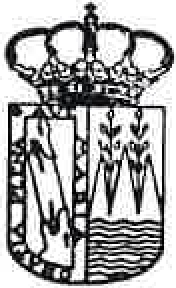 4.- CONTRATO MENOR PARA O SERVIZO DE MANTEMENTO DE ASCENSORES E ELEVADOR MUNICIPAIS - EXERCICIO 2016Acordos adoptados:1.- Declarar a conformidade coa oferta presentada por THYSSEN KRUPP ELEVADORES, S.L.U.2.- Aprobar o gasto e adxudicar á empresa THYSSEN KRUPP ELEVADORES, S.L.U., o contrato menor para o servizo de mantemento dos ascensores e do elevador instalados nas dependencias municipais citadas no primeiro parágrafo, de acordo coa súa proposta para o exercicio 2016 e por un importe máximo anual (IVE incluído) de 4.283,40 euros.3.- O pagamento do servizo farase de acordo co estipulado no RDL 3/2011 de 14 de novembro, polo que se aproba o texto refundido da Lei de Contratos do Sector Público.4.- A presente contratación non terá revisión de prezos por parte da empresa adxudicataria.5.- A duración da prestación do servizo será ata o 31.12.20166.- Notificar o presente acordo á empresa adxudicataria.7.- Dar traslado aos servizos municipais de Intervención e Tesourería, e ao de Contratación.5.- CONTRATO MENOR PARA O SERVIZO DO CONTROL POBOACIONAL DA POMBA  COMÚNAcordos adoptados:1.- Declarar  a conformidade  coa oferta  presentada .2.- Aprobar  o gasto e adxudicar  á empresa  LARUS  CONTROL,  S.L.N.E. , o servizo de control poboacional da pomba común (columba livia varia) para o exercicio  2016, polo importe  anual  de 9.505,76 €  IVE incluido.3.- O pagamento do servizo farase de acordo co estipulado no RDL 3/2011, de 14 de novembro, polo que se aproba o texto refund ido da Lei de Contratos do Sector Público.4.- A presente contratación non terá revisión de prezos  por parte  da empresa  adxudicataria. 5.- Notificar  o presente  acordo  á empresa  adxudicataria.6.- Dar traslado aos servizos municipais de Intervención e Tesourería, e ao de Contratación.6.- CONTRATO MENOR  PARA  O SERVIZO  DE ASESORÍA XURÍDICAAcordos adoptados:1º.- Declarar  a conformidade  coa oferta presentada.2º.- Aprobar o gasto e adxudicar a D. Marcelino Martínez  Vázquez, mediante  un contrato menor,  o servizo de asesoría xurídica para todo  o ano 2016    e polo importe anual de 7.260,00  euros (IVE   incluído).3º.- O pagamento do servizo farase de acordo co estipulado no RDL 3/2011,  de  14  de  novembro,  polo  que se aproba o texto  refundido  da Lei  de Contratos do  Sector Público.4º.- Notificar  a presente  resolución  ao adxudicatario.5º.- Dar traslado da presente resolución aos servizos municipais de Tesourería  e Intervención;  así como  ao de Contratación.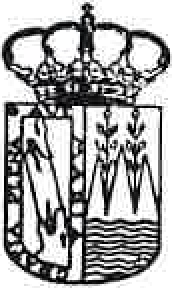 7.- CONTRATO  MENOR  PARA  O SERVIZO DE  DEPENDENCIAAcordos adoptados:1.- Declarar a conformidade coa oferta presentada por D.ª Victorina López Rodríguez con data 01.12.2015.2.- Aprobar o gasto e adxudicar mediante un contrato menor a D.ª Victorina López  Fernández, entidade núm. E-5XXX, o servizo de dependencia durante o presente ano 2016, segundo necesidades do servizo e de acordo coa súa oferta presentada, polo importe máximo  anual de 12.000,00 euros  (sen  IVE).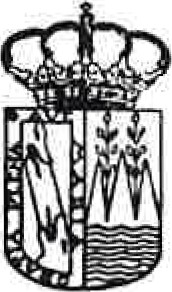 3.- O pagamento do servizo farase de acordo co estipulado no RDL 3/2011,  de  14  de  novembro,  polo  que se aproba o texto refundido  da Leí de Contratos do Sector   Público.4.- Notificar a presente resolución á adxudicatario .5.- Dar traslado da presente resolución aos servizos municipais  de Tesourería  e Intervención;  así como ao de  Contratación.8.- CONTRATO MENOR PARA O SERVIZO DE PORTAL DA TRANSPARENCIA MUNICIPALAcordos adoptados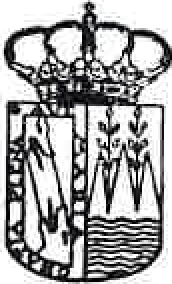 1º.- Declarar a conformidade coa oferta presentada.2º.- Aprobar o gasto e adxudicar a D.ª Mónica María Femández Linares, mediante un contrato menor, o servizo de desenvolvemento, mantemento e actualización de portal de transparencia e web ciudadana municipal para o ano 2016, polo importe total IVE incluido de 11.616,00 euros  anuais.3°.- O pagamento do servizo farase de acordo co estipulado no RDL 3/2011, de 14 de novembro, polo que se aproba o texto refundido da Lei de Contratos do Sector Público.4°.- Notificar a presente resolución á adxudicataria.5°.- Dar traslado da presente resolución aos servizos municipais de Tesourería e Intervención; así como ao de Contratación.9.- CONTRATO MENOR PARA O MANTEMENTO DOS SISTEMAS DE SEGURIDADE E DE PROTECCIÓN CONTRA INCENDIOS EN ISTALACIÓNS MUNICIPAISAcordos adoptados:1.- Declarar  a conformidade  coas ofertas presentadas.2.- Aprobar o gasto e adxudicar á empresa CHUBB IBERIA, o contrato menor para o mantemento dos sistemas de seguridade e de protección  contra incendios  (PCI)  nas instalacións municipais para  o ano 2016,  de acordo  coa súa proposta  núm.  220352/00/00 de data  11.01.2016, por un  importe  total  (IVE incluído)  de 1.162,72 euros.3.- O pagamento do servizo farase de acordo co estipulado no RDL  3/2011,  de  14  de  novembro,  polo  que se aproba o texto  refundido  da Lei de Contratos  do  Sector Público.4.- A presente contratación non terá revisión de prezos por parte  da empresa adxudicataria.5.- Notificar  o presente  acordo  á empresa adxudicataria.6.- Dar traslado  aos servizos municipais  de Intervención  e Tesourería,  e ao de  Contratación.E non habendo máis asuntos que tratar, pola Presidencia levántase a sesión ás trece horas do expresado  día, 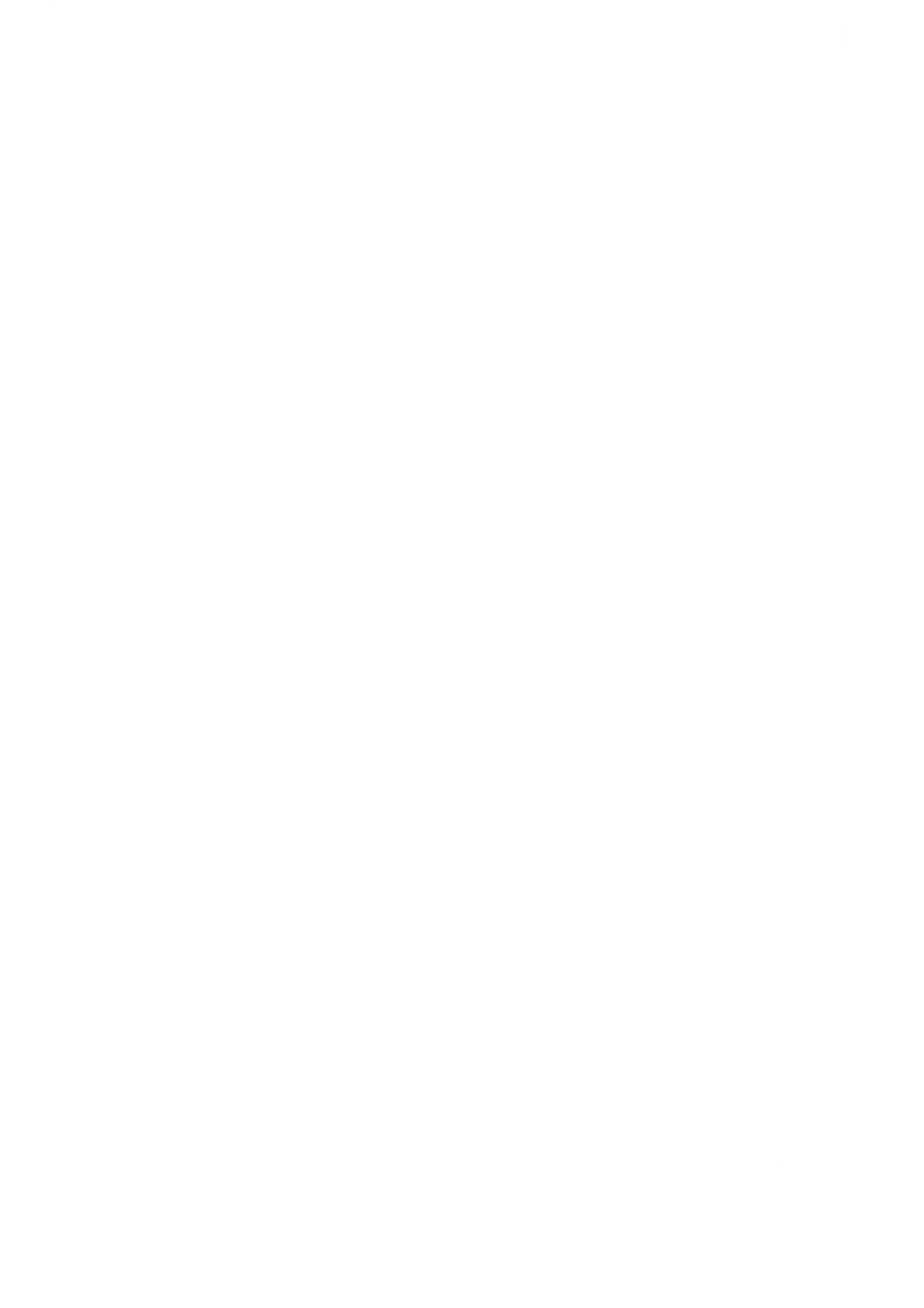 